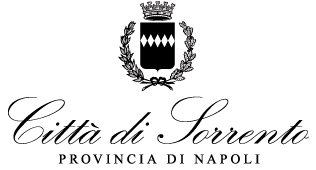 Ufficio Attività ProduttiveS.C.I.A. noleggio senza conducenteIl sottoscritto: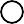 In qualità di: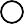 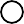 Ai sensi dell'art.19 della legge n.241/90 e del regolamento di cui al D.P.R. n.481/2001SEGNALA L'INIZIO DELL'ATTIVITA' DI NOLEGGIO SENZA CONDUCENTE di:con rimessa nel Comune di		della quale ha la disponibilità a titolo di (allegare atto di disponibilità):	proprietà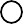 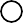 affitto altroDICHIARAche l'attività verrà esercitata sotto l'insegnacon decorrenza dal giornonei locali posti nel Comune divia/piazza	n.con la RAPPRESENTANZA LOCALE DELL'ATTIVITA' affidata al sig./alla sig.radi essere in possesso dei requisiti soggettivi di cui al successivo Quadro 1- di osservare tutte le disposizioni di legge e di regolamenti vigenti in materiaQUADRO 1(Barrare le caselle che interessano. E' fatto obbligo di compilare il quadro in ogni sua parte)Il sottoscritto	dichiara:di non aver riportato condanne penali e di non essere destinatario di provvedimenti che riguardano l’applicazione di misure di prevenzione, di decisioni civili e di provvedimenti amministrativi iscritti nel casellario giudiziale ai sensi della normativa vigentedi essere a conoscenza di non essere sottoposto a procedimenti penalidi non trovarsi in stato di liquidazione o di fallimento e di non aver presentato domanda di concordato preventivoche non sussistono nei propri confronti, e in quelli dei propri conviventi, cause di divieto, di decadenza o di sospensione di cui all’art. 10 della legge n. 575/65 (antimafia) e successive modificheche nei confronti dei soci o di altre persone munite di poteri di rappresentanza o di amministrazione della società/associazione di seguito elencati non sono state emesse : condanne penali; provvedimenti che riguardano l’applicazione di misure di prevenzione , di decisioni civili e di provvedimenti amministrativi iscritti nel casellario giudiziale ai sensi della normativa vigente. E inoltre dichiara che gli stessi non sono sottoposti a procedimenti penali e che non sussistono nei loro confronti cause di divieto, di decadenza o di sospensione di cui all’art. 10 della legge n.575/65 (antimafia) e successive modifiche;nato/a a	ilnato/a a	ilnato/a a	ilnato/a a	ilDescrizione società  S.n.c. di cui gli altri soci sono: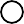   S.a.s. Di cui gli altri soci sono: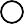 nato/a a	ilnato/a a	ilnato/a a	ilnato/a a	ilnato/a a	ilnato/a a	ilnato/a a	ilnato/a a	il  Altre società. Le persone munite di poteri di rappresentanza o di amministrazione sono:nato/a a	ilnato/a a	ilQUADRO 2 – Caratteristiche della rimessa(Riempire gli spazi e barrare le caselle che interessano. E' fatto obbligo di compilare il quadro in ogni sua parte)Il sottoscritto	dichiara di avere la piena disponibilità di:  N.	posti auto in AUTORIMESSA PUBBLICA (vedi Quadro A)   Una RIMESSA PRIVATA (vedi Quadro B)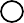   Una area a cielo aperto (vedi Quadro C)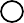 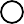 Il sottoscritto ai sensi e per gli effetti del D.Lgs. n. 196/2003 dichiara di essere informato che i dati personali raccolti saranno trattati, anche con strumenti informatici, esclusivamente nell’ambito del procedimento per il quale le presenti dichiarazioni vengono rese e autorizza il trattamento dei dati forniti per l’espletamento delle funzioni istituzionali da parte del Comune.Datafirma del titolare o legale rappresentanteallegare copia di un documento di identità in corso di validitàALLEGATO A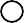 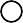 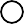 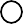 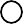 DICHIARAZIONI DI ALTRE PERSONE (amministratori, soci) indicate all'art.2 del DPR n.252/1998(solo per le società, associazioni o organismi collettivi quando è compilato il quadro autocertificazione)Cognome	NomeC.F.Data di nascita	Cittadinanza			Sesso:M	F Luogo di nascita: Stato		Provincia	ComuneResidenza: Provincia	ComuneVia, Piazza	n.	C.A.P.DICHIARADi essere in possesso dei requisiti soggettivi previsti dalla legge di settore;Che non sussistono nei propri confronti le cause di divieto, sospensione o decadenza di cui all’articolo 10 della Legge 31/05/1965, n. 575 (normativa antimafia);Il sottoscritto è consapevole che le dichiarazioni mendaci, la formazione e l’uso di atti falsi o l’esibizione di atti contenenti dati non più corrispondenti a verità sono puniti ai sensi del codice penale e delle leggi speciali in materia (articolo 76 delD.P.R. n. 445/2000).Il sottoscritto ai sensi e per gli effetti del D.Lgs. n. 196/2003 dichiara di essere informato che i dati personali raccolti saranno trattati, anche con strumenti informatici, esclusivamente nell’ambito del procedimento per il quale le presenti dichiarazioni vengono rese e autorizza il trattamento dei dati forniti per l’espletamento delle funzioni istituzionali da parte del Comune.Data	Il dichiarante     	allegare copia di un documento di identità in corso di validitàCognome	NomeC.F.Data di nascita	Cittadinanza			Sesso:M	F Luogo di nascita: Stato		Provincia	ComuneResidenza: Provincia	ComuneVia, Piazza	n.	C.A.P.DICHIARADi essere in possesso dei requisiti soggettivi previsti dalla legge di settore;Che non sussistono nei propri confronti le cause di divieto, sospensione o decadenza di cui all’articolo 10 della Legge 31/05/1965, n. 575 (normativa antimafia);Il sottoscritto è consapevole che le dichiarazioni mendaci, la formazione e l’uso di atti falsi o l’esibizione di atti contenenti dati non più corrispondenti a verità sono puniti ai sensi del codice penale e delle leggi speciali in materia (articolo 76 delD.P.R. n. 445/2000).Il sottoscritto ai sensi e per gli effetti del D.Lgs. n. 196/2003 dichiara di essere informato che i dati personali raccolti saranno trattati, anche con strumenti informatici, esclusivamente nell’ambito del procedimento per il quale le presenti dichiarazioni vengono rese e autorizza il trattamento dei dati forniti per l’espletamento delle funzioni istituzionali da parte del Comune.Data	Il dichiarante     	allegare copia di un documento di identità in corso di validitàCognome	NomeC.F.Data di nascita	Cittadinanza			Sesso:M	F Luogo di nascita: Stato		Provincia	ComuneResidenza: Provincia	ComuneVia, Piazza	n.	C.A.P.DICHIARADi essere in possesso dei requisiti soggettivi previsti dalla legge di settore;Che non sussistono nei propri confronti le cause di divieto, sospensione o decadenza di cui all’articolo 10 della Legge 31/05/1965, n. 575 (normativa antimafia);Il sottoscritto è consapevole che le dichiarazioni mendaci, la formazione e l’uso di atti falsi o l’esibizione di atti contenenti dati non più corrispondenti a verità sono puniti ai sensi del codice penale e delle leggi speciali in materia (articolo 76 delD.P.R. n. 445/2000).Il sottoscritto ai sensi e per gli effetti del D.Lgs. n. 196/2003 dichiara di essere informato che i dati personali raccolti saranno trattati, anche con strumenti informatici, esclusivamente nell’ambito del procedimento per il quale le presenti dichiarazioni vengono rese e autorizza il trattamento dei dati forniti per l’espletamento delle funzioni istituzionali da parte del Comune.Data	Il dichiarante     	allegare copia di un documento di identità in corso di validitàBicicletteCiclomotoriMotoveicoliAutovettureAutocarri/Macchine operatriciAutocaravan/roulottesMoto d'acquaAllegati:Allegati:Allegati:fotocopia semplice documento di identità valido del/i dichiarante/i;fotocopia semplice documento di identità valido del/i dichiarante/i;fotocopia semplice documento di identità valido del/i dichiarante/i;Planimetria della zona in scala 1:1000 con indicato lo spazio utilizzato (in caso di rimessa privata)Planimetria della zona in scala 1:1000 con indicato lo spazio utilizzato (in caso di rimessa privata)Planimetria della zona in scala 1:1000 con indicato lo spazio utilizzato (in caso di rimessa privata)Elenco dei veicoli (in caso di più veicoli)Elenco dei veicoli (in caso di più veicoli)Elenco dei veicoli (in caso di più veicoli)Copia del certificato di prevenzione incendi se dovutoCopia del certificato di prevenzione incendi se dovutoCopia del certificato di prevenzione incendi se dovutoContratto affitto, comodato, proprietàContratto affitto, comodato, proprietàContratto affitto, comodato, proprietàaltroELENCO VEICOLIELENCO VEICOLIELENCO VEICOLIMARCAMODELLOTARGA